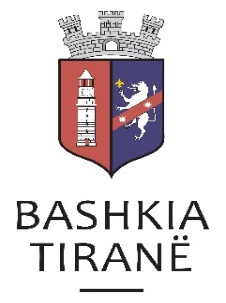 Agjencia e Parqeve dhe RekreacionitFTESË PËR OFERTËNr.prot.______							         Datë ____/____/ 2016                         Emri dhe adresa e autoritetit kontraktorEmri 			Agjencia e Parqeve dhe RekreacionitAdresa			Rruga “5 Maji”, TiranëTel			0697329088/ 0699903737		Faqja e Internetit	www.aprtirana.alAuteriteti Kontraktor, Agjencia e Parqeve dhe Rekreacionit, do të zhvillojë proçedurën e prokurimit  Blerje me vlerë të vogël, me fond limit 500 000 (pesëqind mijë) lekë Pa TVSH, me objekt: “Riparim Goma”.Data e zhvillimit do të jetë  30.03.2016, ora 14:00 në adresën www.app.gov.al Jeni të lutur të paraqisni ofertën tuaj për këtë objekt prokurimi me këto të dhëna (specifikimet teknike të mallit):Operatori ekonomik i renditur i pari, duhet të paraqitet pranë autoritetit kontraktor brenda 24 orëve nga shpallja e njoftimit të fituesit.Mos paraqitja e ofertuesit brenda afatit do të konsiderohet si tërheqje nga oferta.Operatori ekonomik i renditur i pari,  duhet të dorëzojë pranë autoritetit kontraktor, dokumentet si më poshtë:Kopje të Ekstraktit të Regjistrit Tregtar për të Dhënat e Subjektit, të lëshuara nga Qëndra Kombëtare e Regjistrimi (QKR origjinale ose e noterizuar e tre muajve të fundit)  ku të ketë si objekt të veprimtarisë së tij, objektin e prokurimit.Deklaratë e operatorit ekonomik fitues që merr përsipër përmbushjen e specifikimeve teknike, respektimin e afatit të lëvrimit sipas Ftesës për Ofertë.Vërtetimin që konfirmon shlyerjen e të gjitha detyrimeve të maturuara të energjisë elektrike të kontratave të energjisë që ka operatori ekonomik që është i regjistruar në Shqipëri.Operatori ekonomik duhet të jetë i pajisur me Gomisteri brenda unazës së Madhe Tiranë, me statusin Aktiv.Operatori ekonomik duhet të jetë i liçensuar nga QKL.Operatori ekonomik duhet të ketë përvoja të mëparshme të këtij tipi e vërtetuar me fatura tatimore.Operatori ekonomik duhet të disponojë të gjitha makineritë e nevojshme për realizimin e shërbimeve të kërkuara nga Autoriteti Kontraktor.Afati i realizimit të shërbimit do të jetë nga data e nënshkrimit të kontratës deri më 31.12.2016.Në ofertën e tij, ofertuesit duhet të paraqesë të dhënat e plota të personit të kontaktit.TITULLARI I AUTORITETIT KONTRAKTORBlendi GONXHJA___________________________Nr.PërshkrimiNjësiaSasia1Ndërrim goma kamionicopë62Ndërrim goma kamioniçinicopë143Ndërrim goma ekskavatorcopë64Ndërrim goma fadromecopë45Ndërrim goma autoboticopë126Ndërrim goma autokarrocopë37Ndërrim goma autoveturcopë28Ndërrim goma fugonicopë29Riparim gome kamionçinicopë5910Riparim gome fadrome (e parë)copë2711Riparim gome fadrome (e pasme)copë2712Riparim gome eskavatoricopë913Riparim gome kamionçini (5 ton)copë8114Riparim gome autoboticopë3015Riparim gome veturecopë1816Riparim gome fugonicopë4317Riparim gome autokarrocopë1818Riparim gome pik-upcopë3219Riparim gome kamionçini(1.5 ton)copë3220Riparim gome dum-dumicopë3221Riparim gome vinçi kullecopë1622Ventil fadromecopë123Riparim ventilicopë3